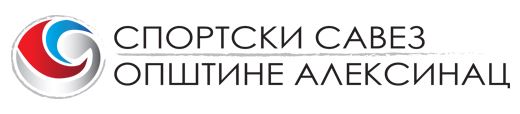 Извештај о радуСпортског савеза општине Алексинацза 2020 .годину       Спортски савез општине Алексинац је у 2020.години имао доста изазова и  планова које је требао реализовати како би се спорт у нашој општини подигао на виши ниво и као би наши спортисти имали што боље услове за бављење спортом. Савез је радио и у циљу популаризације спорта на територији наше општине,како би наши суграђани могли да виде шта нуди спорт у Алексинцу  и да се опробају у појединим спортовима. Међутим,због избијања пандемије корона вируса већи део плана није реализован а и оно што је реализовано,урађено је у условима који нису примерени спортистима и уз поштовање мера Владе Републике Србије и кризног штаба општине Алексинац.                 Током целе године све спортске организације којим је била потребна нека врста помоћи,могла је да се обрати канцеларији Савеза која је радила по потреби због наведеног стања и да је добије сваку врсту помоћи. Савез је свој део посла везан за припремање документације за финансирање спортских организација код СО Алексинац припремио у нешто измењеном року како би сви они који конкуришу, добили средства на време и да  би могли несметано да функционишу. На сајту савеза могла су се наћи сва обавештења везана за епидемиолошку ситуацији и мерама које су донешене од стране надлежних органа а везане за спортска такмичења и тренинге спортиста.                   Оно што је веома битно да би се наши спортисти бавили спортом је њихово здравље.Савез је са Здравственим центром у Алексинцу и ове године потписао уговор о вршењу здравствених прегледа чланова наших клубова и то потпуно бесплатно.   Зато су се побринули лекари Здравственог центра из Алексинца.                       Наш савез је наставио сарадњу са свим  релевантним институцијама како на територији наше општине ,тако на територији  Републике .  Ималин смо одличну сарадњу са општином Алексинац,СРЦ Алексинац,, Здравственим центром Алексинац, Центром за културу и уметност Алексинац,предузећу радио Алексинац. Наравно одлична сарадња настављена је и са Спортским савезом Србије.       Мали сајам спорт одржан је и ове године у Алексинцу у октобру месецу, на платоу испред Дома културе у нешто мањем броју учеснике него ранијих година због корона вируса али уз поштовање мера,сајам је протекао у најбољем реду.Гости су били Урош Прибићевић,помоћник министра , Горан Маринковић,генерални секретар ССС,председник општине Алексинац Далобор Радичевић .              На заједничком састанку са председнком  општине Алексинац  Далибором Радичевићем , начелником Дејаном Милошевићем и секретаром ССС, Гораном Маринковићем договорено је да се у неком наредном периоду покрену нови пројекти у цињу побољшања услова за бављење спортом на територији наше општине.Један је од тих пројеката је реализован а реч је о балон сали.          Савез је ове године донирао спортску опрему нашим најмлађим спортистима. Опрему су добили млађе селекције  ОФК,,Напредак,, ,РК,,Алексинац,, , КК,,Напредак,, ,ФК,,Моравица,, , ФК,,Морава,,...      Спортски савез општине Алексинац је ове године ушао у пројекат Спортског савеза Србије везан за унапређење,промоцију и подстицање бављења спортом свих грађана Републике Србије а нарочито  женске популације,деце и младих- ,,Буди здрава-вежбај са нама,, где је Савез одлучио да Наташа Станковић похађа курс који је финансирао Спортски савез Србије.       Савез је и ове године својим средствима помагао клубове колико је био у могућности а то су углавном били млађи такмичари и млађе селекције.        У Алексинцу је ове године по први пут ,тачније 28.и 29. октобра одржано републичко такмичење у стоном тенису за основце и средњошколце где је наш савез као и Стонотениски савез Алексинца учествовали у организацији турнира ,поред домаћина,Савеза за школски  општине Алексинац. Учешће на турниру узело је преко 200 такмичара из целе Србије а турнир је протекао у најбољем реду без обзира на отежане епидемиолошке  услове .                   Управни одбор  је током године заседао по потреби , где су доношене  одлуке које су битне за законско функционисање савеза и све одлуке доношене су једногласно а сви чланови УО савесно су обављали све задатке који су пред њима постављани . Савез се трудио да помогне свим клубовима колико је био у могућности и то углавном млађим категоријама.      Конкурс за доделу признања начим најбољим спортистима расписан је у децембру месецу и биће додељена и ове године без обзира што у пролећном делу многа такмишења нису ни почела а поједина се нису завршила.      Надамо се да се оваква година неће поновити и да ће спорт имати светлу будућност.                                                                                          УО ССОА                                                                 Председник Бојан Младеновић с.р.